ACADEMY OFHEALTH PROFESSIONS EDUCATORS, INDIANomination Form For the AHPE Oration 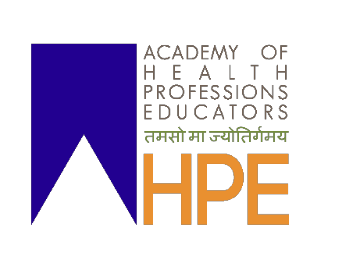 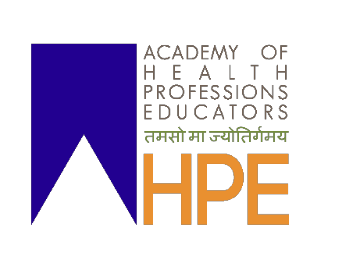 Date:                                                                                                       Signature of NomineeRequired enclosures (Tick if enclosed)Complete curriculum vitae List of publications Evidence of contribution to health professions education in IndiasACADEMY OF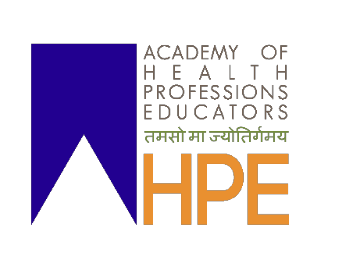 HEALTH PROFESSIONS EDUCATORS, INDIAName of proposer:  	Proposer’s AHPE Life Membership number:  	 Seconded by:AHPE Life Membership number:  	I/ We hereby nominate                                                                                                               for the post of Executive Committee of the Academy of Health Professions Educators for 2024.Date:                                                 Signature of Proposer 1                         Signature of Proposer 21.   Name of nominee:Photo2.   Designation:Photo3.   Age:Photo4.   AHPE Life Member number :(Optional)Photo5.   Academic Qualifications:6.   Address:7.   Mobile number:8.   Email Address:9. Nationality